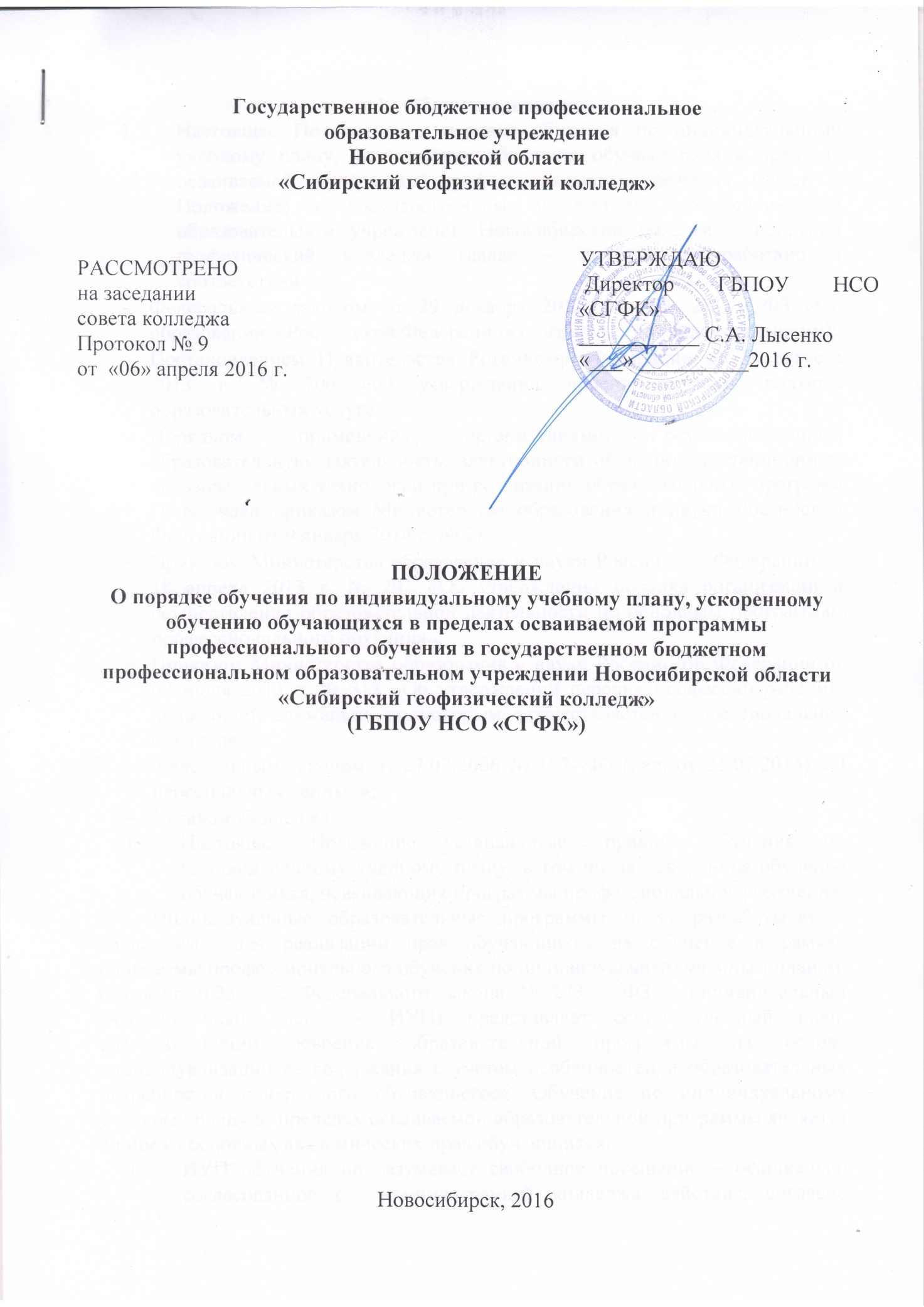 Общие положенияНастоящее Положение о порядке обучения по индивидуальному учебному плану, ускоренному обучению обучающихся в пределах осваиваемой программы профессионального обучения (далее – Положение) в государственном бюджетном профессиональном образовательном учреждении Новосибирской области «Сибирский геофизический колледж» (далее – колледж) разработано в соответствии с:Федеральным законом от 29 декабря 2012 года № 273 – ФЗ «Об образовании в Российской Федерации» (с изменениями и дополнениями);Постановлением Правительства Российской Федерации от 15 августа 2013 г. № 706 «об утверждении правил оказания платных образовательных услуг»;Порядком применения организациями, осуществляющими образовательную деятельность, электронного обучения, дистанционных образовательных технологий при реализации образовательных программ (Утвержден приказом Министерства образования и науки Российской Федерации от 9 января 2014 г. № 2);Приказом Министерства образования и науки Российской Федерации от 18 апреля 2013 г. № 292 «Об утверждении порядка организации и осуществления образовательной деятельности по основным программам профессионального обучения»;Приказом Министерства образования и науки Российской Федерации от 02 июля 2013 г. № 513 «Об утверждении перечня профессий рабочих, должностей служащих, по которым осуществляется профессиональное обучение»;Федеральным законом от 27.07.2006 № 152- ФЗ (ред. от 21.07.2014) «О персональных данных»;Уставом Колледжа.Настоящее Положение устанавливает правила обучения по индивидуальному учебному плану, в том числе ускоренное обучение обучающихся, осваивающих программы профессионального обучения. Индивидуальные образовательные программы могут разрабатываться  колледжем  для реализации прав обучающихся на обучение в рамках программы профессионального обучения по индивидуальным учебным планам. Согласно п.23 ст.2 Федерального закона № 273 – ФЗ – индивидуальный учебный план (далее – ИУП) представляет собой учебный план, обеспечивающий освоение образовательной программы на основе индивидуализации ее содержания с учетом особенностей и образовательных потребностей конкретного обучающегося. Обучение по индивидуальному учебному плану в  пределах осваиваемой образовательной программы является одним из основных академических прав обучающихся. ИУП обучения подразумевает свободное посещение – официально согласованное с  администрацией колледжа действие, согласно которому обучающийся имеет право свободного посещения занятий в связи с определенной причиной.Целью свободного посещения является предоставление обучающимся возможности совмещать обучение с работой, иным, обучением, а также при наличии обстоятельств личного (семейного) характера, не позволяющих в силу конкретных причин регулярно посещать занятия.Порядок перевода обучающихся на ИУПИндивидуальный учебный план обучающегося, осваивающего программу профессионального обучения представляет собой форму организации образовательного процесса, при котором часть учебных дисциплин, либо комплекс дисциплин программы профессионального обучения осваивается обучающимся самостоятельно.ИУП включает перечень учебных дисциплин (далее – УД), профессиональных модулей (далее – ПМ) с указанием сроков изучения и формы аттестации, которые предусмотрены учебным планом профессии  в конкретном учебном году.Перевод на ИУП может оформляться как по отдельным дисциплинам, так и по всему комплексу дисциплин учебного плана.ИУП позволяет отдельным категориям обучающихся выполнять программные требования по освоению УД и ПМ и сдавать экзамены и зачеты в аттестационный  период в  индивидуально установленные сроки.На индивидуальный учебный план могут быть переведены различные категории обучающихся:по состоянию здоровья, в том числе по беременности;обучающиеся, являющиеся родителями, воспитывающими детей до 3-х лет;в исключительных случаях, по иным основаниям (по семейным обстоятельствам, по требованиям работодателя в целях исключения ожидания набора группы).Для оформления индивидуального учебного плана обучения обучающийся должен написать заявление на имя директора колледжа с просьбой о предоставлении ему свободного посещения занятий с указанием соответствующих оснований  (Приложение 1).ИУП предоставляется обучающимся на срок,  указанный в заявлении обучающегося или его родителей (законных представителей) об обучении по индивидуальному учебному плану.Порядок установления ИУП и организация обученияОбучение по ИУП устанавливается приказом директора колледжа. Предложение об обучении обучающегося по ИУП выносит заместитель директора по учебно – производственной работе или заведующий отделением профессионального обучения и дополнительного профессионального образования по личному заявлению обучающегося.Заместитель директора по учебно – производственной  работе и (или) заведующий отделением профессионального обучения и дополнительного профессионального образования, совместно составляют индивидуальный учебный план, в котором указывается порядок и сроки изучения учебных дисциплин образовательной программы и осуществляет контроль над его выполнением.  Производственное обучение обучающиеся по ИУП, могут проходить в соответствующих профилю подготовки организациях и учреждениях по месту проживания или работы на основании соответствующего договора об организации производственного обучения.По согласованию с обучающимся формируется система групповых и индивидуальных консультаций, установочных занятий, практических работ, промежуточной аттестации.Составляется общий график занятий, недельное расписание, обеспечивающее сочетание групповых и индивидуальных форм учебной деятельности в удобное для обучающихся время.По ходу занятий уточняются индивидуальные планы занятий, корректируется  самостоятельная работа обучающихся.Первое – занятие установочное, на котором уточняются структура и необходимый объем подготовки по учебной дисциплине или профессиональному модулю, требования. Порядок дальнейшей коллективной и самостоятельной работы, условия и содержание экзамена. Последующие занятия носят тематический характер и посвящаются ключевым для учебной дисциплины или профессионального модуля разделам и пробелам. По мере приближения к  экзаменам все больше внимания уделяется Исключение составляют последние занятия, которые целесообразно посвятить целостному материала, систематизирующему учебную информацию экзаменационным материалам. ИУП составляется в 2-х экземплярах, один из которых выдается обучающемуся, второй остается в отделении профессионального обучения и дополнительного профессионального образования.Список обучающихся по индивидуальному учебному плану оформляются приказом директор колледжа.Обязанности обучающихся по ИУПОбучающиеся обязаны добросовестно осваивать образовательную программу.Выполнять индивидуальный учебный план, посещать предусмотренные индивидуальным учебным планом учебные занятия, осуществлять самостоятельную подготовку к занятиям, выполнят задания, данные педагогическими работниками в рамках образовательной программы (п.1 ч. 1 ст.43 данного Федерального закона).Обучение по ИУП частично освобождает обучающихся от необходимости посещения учебных занятий по расписанию, но не отменяет для обучающихся обязанности выполнения основной образовательной программы в полном объеме.Обучающиеся обязаны в полном объеме выполнить программу промежуточных и  итоговых аттестаций, предусмотренных учебным планом колледжа  по программе профессионального обучения.Обучающиеся несут личную ответственность за добросовестное выполнение индивидуального учебного плана с момента его подписания.Невыполнение индивидуального учебного плана в указанные сроки приравнивается к  не освоению образовательной программы.Организация процесса обученияОрганизация процесса обучения с обучающимися по ИУП осуществляется в форме работы в группе или индивидуально.Консультирование обучающегося, проверка заданий по самостоятельной работе обучающегося,  прием зачета осуществляет преподаватель соответствующей дисциплины, ведущей занятия в учебной группе, согласно графику консультаций.К промежуточной аттестации обучающийся допускается приказом директора колледжа.Консультации, экзамены, собеседования обучающихся по ИУП учитываются в  ведомости для каждого обучающегося.При неявке на экзамен без уважительных причин обучающиеся по ИУП к дальнейшим экзаменам не допускаются. При неявке по болезни, подтвержденной медицинской справкой обучающимся предоставляется право завершения аттестации в данный или последующий экзаменационный период.После сдачи обучающимся промежуточной аттестации (зачета или экзамена) преподаватель вносит  соответствующие  записи о сдачи зачетов (в том числе квалификационных) в зачетную книжку.К экзамену квалификационному  допускаются обучающиеся, не имеющие академической задолженности и в полном объеме выполнившие индивидуальный учебный план, если иное не установлено порядком проведения государственной итоговой аттестации по соответствующим образовательным программам. Ускоренное обучениеУскоренное обучение – процесс освоения образовательной программы профессионального обучения  в сокращенный по сравнению с нормативным сроком освоения образовательной программы,  с учетом особенностей и  образовательных потребностей конкретного обучающегося на основе ИУП.ИУП ускоренного обучения осваивается обучающимся в ускоренном темпе по сравнению с темпом освоения программы среднего профессионального обучения при реализации ее в соответствии с  рабочим учебным планом при полном сроке обучения.Ускорение темпа освоения программы профессионального обучения осуществляется в соответствии с предшествующей подготовкой обучающегося.Прием в колледж обучающихся по программам профессионального обучения, выразивших желание на ускоренное обучение по индивидуальному плану, осуществляется на общих основаниях в соответствии с Правилами приема на обучение по профессиональным программам профессионального обучения.На ускоренное обучение обучающийся пишет заявление (Приложение 2).Решение о переводе обучающегося на ускоренное обучение принимается директором колледжа.Обучающийся в любой момент имеет право отказаться от ускоренного обучения и  перейти на освоение программы профессионального обучения в обычном режиме.Приложение 1ЗаявлениеПрошу перевести меня на обучение по индивидуальному учебному плану на период обучения по программа профессионального обучения по профессии___________________________________________________________________(код и наименование профессии)в связи __________________________________________________________________________________________________________________________________(указать причину перевода)Обязуюсь посещать теоретические и практические занятия, производственное обучение.Обучающийся группы ______________________     ____________   ____________________                                                 дата                подпись            расшифровка подписиПриложение 2ЗаявлениеПрошу перевести меня на обучение по ускоренному графику на период обучения по программа профессионального обучения по профессии___________________________________________________________________(код и наименование профессии)в связи __________________________________________________________________________________________________________________________________(указать причину перевода)Обязуюсь посещать теоретические и практические занятия, производственное обучение.Обучающийся группы ______________________     ____________   ____________________                                                 дата                подпись            расшифровка подписиПриложение 3Индивидуальный  учебный план обученияГруппа _________Приложение 4Зачетно – экзаменационный лист № _____для индивидуальной (ускоренной) сдачи промежуточной (итоговой) аттестацииГруппа __________Зачеты:Дифференцированные зачеты:Экзамены по профессиональным модулям:Экзамен квалификационный:Обучающийся № п/пУчебная дисциплина, профессиональный модуль (темы, разделы)Срок выполнения и форма отчетностиФ.И.О. преподавателяПодпись преподавателяОзнакомленподпись  обучающегосяФ.И.О. обучающегосяОбучающийся № п/пУчебная дисциплинаДата сдачиОценкаФ.И.О. преподавателя (мастера производственного обучения)Подпись преподавателя№ п/пУчебная дисциплина, производственное обучениеДата сдачиОценкаФ.И.О. преподавателя (мастера производственного обучения)Подпись преподавателя№ п/пПМ, МДКДата сдачиОценкаФ.И.О. преподавателя (мастера производственного обучения)Подпись преподавателяДата сдачиОценкаФ.И.О. преподавателя (мастера производственного обучения)Подпись преподавателя